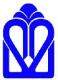 دانشگاه علوم پزشگی گلستاندانشکده پرستاری و مامایی بویه گلستانکارپردازشرح وظایف:-دستور و برنامه کار را از سرپرست مربوطه دریافت می‌کند -به درخواست‌های رسیده رسیدگی و برگه‌ها و دستور خرید آنها را امضا می‌کند -در تهیه برگ استعلام بها و تکمیل جدول مقایسه‌ای مربوطه کمک می‌کند -حداقل بهای اجناس را پیش از خرید استعلام کرده و به سرپرست مربوطه گزارش می‌کند -برای گزینش بهترین نوع کالا و مواد برای خریداری کوشش می‌کند -نمونه کالا را تهیه و برای تطبیق با مشخصات آن را به سرپرست مربوطه ارائه می‌کند -از نرخ و تخفیف اجناس جهت اطمینان از اینکه برابر مشخصات خواسته شده بوده و با مناسبترین قیمت تهیه می‌شود آگاهی دقیق بدست می‌آورد -ترتیب حمل اجناس خریداری شده را به دانشگاه  می‌دهد -اجناس خریداری شده را به انبار دانشگاه تحویل داده و رسید دریافت میدارد  -یک نسخه از برگ درخواست جنس و اعلام عدم موجودی توسط مسئول انبار و فاکتور خرید و قبض انبار و یک نسخه از دستور خرید و استعلام بها را به امور مالی دانشگاه ارائه می‌کند -فهرست مواد و کالای خریداری شده را با قیمتهای پرداختی تهیه و آن را و چگونگی انطباق اسناد با فاکتور را بررسی می‌کند -از متصدیان فنی و آزمایشگاهی تأییدیه مبنی بر انطباق کیفیت اجناس خریداری شده با برگ درخواست را دریافت می‌کند -استعلام بها را پس از تأمین اعتبار و دریافت تنخواه‌گردان لازم دریافت می کند -سند هزینه از اجناس خریداری شده برابر با فاکتور را تنظیم می کند -اسناد را ارائه و مجدداً تنخواه‌گردان را دریافت می دارد -تنخواه دریافتی در هر سال را تصفیه حساب می کند -  گزارشهای لازم را تهیه می کند  -دیگر کارهای مربوطه را برابر دستور انجام می دهد